Alvium平台大幅扩展机型阵容，新增更多接口、功能和主板的支持在纽伦堡嵌入式世界大会上，Allied Vision展示了Alvium平台海量的支持选项。2022年6月21日至23日，Allied Vision将在纽伦堡嵌入式世界大会（2号厅2-440展位）展示一系列用于工业嵌入式视觉的创新型相机系列全新选项。Alvium相机现可支持GigE Vision、5GigEVision、FPD-Link III和GMSL2协议，提供6种接口选项，可满足用户多样化的需求。Alvium平台提供25种高画质图像传感器、各式镜头接口、外壳选项和广泛的光谱范围灵敏度，共有200多款不同配置机型供选，极大地丰富和扩展了该系列的灵活性。多功能嵌入式生态系统
除广泛的相机选型（从USB3 Vision到MIPI CSI-2和FPD-Link III，再到GigE和5 GigE Vision接口），Allied Vision还展出了一系列支持NVIDIA嵌入式平台（包括全新的NVIDIA® Jetson AGX Orin™）的相机套件。AGX Orin是全新的NVIDIA Jetson系列模块，是一台超级小巧的AI超级计算机。这使得Alvium相机用户可轻松利用这一强大的AI系统，打造节能型自主设备。Allied Vision还提供了Jetson开发者套件转接板，可轻松与Alvium CSI-2、FPD-Link3和GMSL2相机互连。我们还将所有Alvium CSI-2机型驱动程序开源上传至Github.com，该驱动程序适用于NVIDIA Jetson AGX Xavier、Xavier NX、TX2 NX和Nano，并且支持全新的 NVIDIA JetPackTM 4.6.1。此外，我们还提供了JetPack 5.0 DP的测试版驱动程序，额外支持AGX Orin。Allied Vision 将其丰富多样的视觉生态系统带到展会现场向观众动态演示，涵盖了NXP、AMD Xilinx、Texas Instruments和Raspberry Pi的模块。借此，观众可以亲身领略Alvium平台无可比拟的灵活应用以及各式潜力无限的解决方案。可应客户要求提供：Alvium FPD-Link III和GMSL2相机，打造长线缆解决方案
Allied Vision现还可基于Alvium MIPI CSI-2相机，提供配有FPD-Link III或GMSL2接口和Fakra连接器的特别定制机型。藉此可打造长达15米、接口格外牢靠的长线缆解决方案。新相机，新功能
Allied Vision新推出的Alvium 1800 U-052和Alvium 1800 U-291相机，搭载了采用Pregius S全局快门技术的索尼第三代IMX CMOS传感器，从而为Alvium 系列的USB3 Vision接口机型增加高速应用支持。这两款相机还支持选择MIPI CSI-2接口。而最新版固件为所有支持GenIcam for CSI-2协议的Alvium CSI-2相机以及所有Alvium USB3相机添加了以下功能：5x5卷积滤波器，带自适应降噪模式；ADC选择，用于在12bpp（每像素比特）、10bpp和8bpp之间选择读出模式的色位深度；可保存多达4种不同的用户设置；定时器控制，支持用户精确同步照明。汇聚视界豪强，合力引领未来
Allied Vision与比邻展台（2-444展台）的NET GmbH均隶属于TKH Vision集团，两家各自领域的杰出厂家将共同为观众呈现一系列先锋解决方案，展现TKH Vision集团无比坚毅的壮志雄心。关于Allied VisionAllied Vision Technologies公司于1989年成立于德国，是全球领先的机器视觉数码相机制造商。Allied Vision为工业检测、科学、医学、交通监控，户外娱乐和更多数字成像应用领域提供各种配有数字接口的高性能数码相机，其高品质千兆网相机、USB3接口相机、Camera Link接口相机、CoaXPress接口相机、CSI-2接口嵌入式相机和传统火线相机在可见光谱和不可见光谱（红外）范围内均可提供高质量的图像、卓越的可靠性和极高的性价比。产品咨询：电子邮件：sales.china@alliedvision.com联系电话：021-64861133(上海)/ 0755-82727010 (深圳)官方微信公众号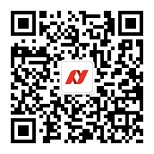 